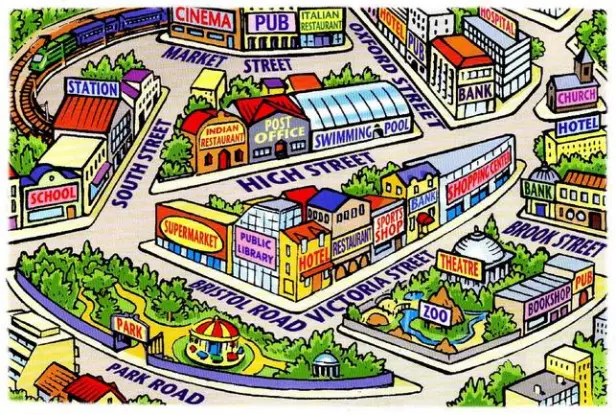 This is my town and I like it very much.Answer the following questions with YES or NO1.There is a cinema in my town ----------  2.There are two theatres in my town----------------   3.There is a school in my town------------------------ 4. There is a swimming pool in my town     5.There is a lake in my town---------------------------                                          Marking scheme          total 10 marks Task Achievement -   Two points for each correct answer given                (10 Marks)Excellent: 9-10🙂👏Very Good: 7-8🙂Satisfactory: 5-6 😐Unsatisfactory: 3-4️Poor:    0-2️Key:1 YES  2 NO 3 YES 4.YES  5.NOName: ____________________________    Surname: ____________________________    Nber: ____   Grade/Class: _____Name: ____________________________    Surname: ____________________________    Nber: ____   Grade/Class: _____Name: ____________________________    Surname: ____________________________    Nber: ____   Grade/Class: _____Assessment: _____________________________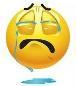 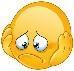 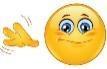 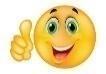 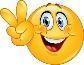 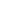 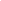 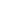 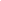 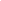 Date: ___________________________________________________    Date: ___________________________________________________    Assessment: _____________________________Teacher’s signature:___________________________Parent’s signature:___________________________